Sont éligibles à la fonction de DDFPT les enseignants justifiant d’une expérience professionnelle d’au moins 5 ans dans l’enseignement ou la formation et dont les compétences correspondent au référentiel métier.La maîtrise des compétences attendues est évaluée par une commission académique, placée sous la responsabilité de la rectrice dans le cadre d’un dispositif d’habilitation. Une campagne de recrutement annuelle a lieu en début d’année scolaire. Les candidats transmettent un dossier de candidature au SRAFPICA Bordeaux, qui sera étudié par la commission académique. Si les candidatures sont recevables, les candidats sont convoqués pour un entretien devant une commission composée d’inspecteurs, des personnels de direction et de DDFPT confirmés. Choisir de devenir DDFPTUne évolution de carrière pour :Contribuer au développement des formations professionnelles et technologiques, voie scolaire et apprentissage.Participer à la conduite de projets.Prendre des responsabilités dans un établissement.Être associé à la prise de décisions avec l'équipe de direction.Occuper une fonction transversale et plus polyvalente.Enrichir son parcours professionnel.MissionsOrganiser les enseignements professionnels et technologiques.Coordonner et animer les équipes d'enseignants.Conseiller le chef d'établissement.Développer les relations avec les partenaires extérieurs.Coordonner le bureau des entreprises de l’établissementPlus de détails sur la fonction de DDFPT : Circulaire n°2016-137 du 11/10/2016Votre candidature se compose :Annexe 1 => D’un CV (il peut être extrait d’Iprof et/ou personnalisé) ;Annexe 2 => D’une lettre de motivation en lien avec la candidature à la fonction ;Annexe 3 => D’une présentation synthétique (20 à 30 lignes) des éléments notables d’un projet relatif à l’exercice de la fonction de DDFPT : description d'un projet à conduire ou d'une action menée, en lien avec les missions et les compétences du référentiel métier décrit dans la circulaire ;Annexe 4 => D’un avis de votre inspecteur référent. Il vous appartient de prendre contact avec celui-ci pour lui présenter votre projet et recueillir son avis. Attention : les candidatures incomplètes ou non conformes ne seront pas étudiées par la commission académique)annexe 1 - curriculum vitae le cv peut être extrait du serveur Iprof professionnelle Compétences en lien avec la fonction de DDFPTFormationExposer votre parcours d’expérience en mettant en relief les éléments saillants en lien avec la fonction de DDFPTannexe 2 - Lettre de motivationannexe 3 – présentation synthétique d’un projet ou d’une action en lien avec la fonction de ddfpt Soyez précis et synthétique (20 à 30 lignes, prévoyez un support de communication plus complet pour l’entretien, le cas échéant)annexe 4 - Avis de l’inspecteur Cet avis doit figurer dans le dossier transmis par courrier électronique au Srafpica Bordeaux pour le lundi 20 octobre 2023 délai de rigueur : srafpica-bordeaux@region-academique-nouvelle-aquitaine.frNom et prénom du candidat :      A déjà exercé les fonctions de DDFPT 			 Oui 		 Non  Est candidat(e) pour une première habilitation  Est candidat(e) au renouvellement de l’habilitation Avis circonstancié de l’inspecteur au regard de l’expérience professionnelle, connaissances et compétences requises à l’exercice de la fonction de DDFPT décrites dans la circulaire n° 2016-137 du 11-10-2016 : Nom de l’inspecteur  Fait à………………… Le ……………………. Signature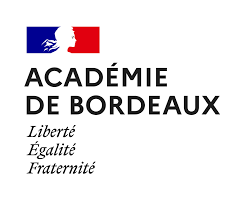 Dossier de candidature à la fonction de Directeur Déléguéaux Formations Professionnelles et Technologiques